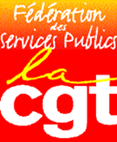 Vendredi 14 décembre  2018 à 14h Place du Palais de JusticeSur la base des revendications suivantes : - Augmentation de la valeur du point d’indice bloquée depuis 10 ans.
- De hausse du SMIC 1800€ + 300 € hausse des pensions et des minima sociaux
-Une véritable politique écologique empreinte de justice sociale. Par exemple : Mettre les multinationales devant leurs responsabilités et les faires payer.
-Indexation des salaires sur l’inflation.
-Une réforme de la fiscalité qui fasse payer plus ceux qui ont les moyens et moins les autres, le rétablissement de l’ISF. 
-Des services publics partout où c’est nécessaire notamment là où ils ont disparu 
-Des politiques de développement des transports en commun volontaristes avec la gratuité pour les usagers.
-Arrêter cette façon de faire de la politique complètement dépassée  et mettre en place une vraie  démocratie gérée par nous tous et pour nous tous.
- La retraites à 60 ans après 37,5 annuités de travail avec un taux de remplacement de 75 % du dernier salaire.
-Un temps de travail de 32h hebdomadaire un travail pour tousLes gilets jaunes portent aussi parmi leurs revendications ces points dans lesquels nous nous reconnaissons.  Force est de constater que la lutte de classe qui n’a pas disparue. Trop souvent se sont les violences des gilets jaunes et celles des jeunes qui sont dénoncées, mais les violences sociales passent  sous silence et la force de ces mouvements il les a fait ressortir et mis un éclairage médiatique dessus.Grace à leur mobilisation, ils ont pu obtenir des réponses mais ils ont aussi eu droit à un joli tour d’illusionniste réalisé par Monsieur MACRON. Le président continu sur le cap qu’il s’est fixé. Toutes les augmentations qu’il a annoncées sont subventionnées par les salariés eux-mêmes avec une autre répartition des impôts. Par exemple l’augmentation du SMIC est faite sans que cela ne coûte un centime au patronat ni aux actionnaires. Il faut bien comprendre qu’une baisse de cotisations patronales, engendre pour les salariés une baisse de la sécurité sociale, une baisse de la retraite…  C’est encore un coup porté au système de protection sociale Français que nous envi beaucoup d’autre pays. Les cadeaux aux plus riches continuent, le monde du travail en un peu plus de 10 ans a perdu 10 points de PIB qui tombent dans les poches du Capital Soit 210 milliards par an.  Imaginez- vous ce que l’on pourrait faire avec ça sachant le budget de l’état est de 386 milliards par an avec un déficit de 82 milliards. Ils osent nous raconter qu’ils n’y a pas d’argent ! Seul-e-s les travailleurs-ses sont créateurs de richesses, alors nous cessons de travailler par la grève les parasites du capitalisme  ceux qui nous prennent notre dû, 
les actionnaires, les banquiers, les patrons, pleurent.
